Resolución #168Resolución #168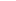 